«Чего нельзя и что нужно делать для поддержания интереса детей к познавательному экспериментированию»Нельзя:Не следует отмахиваться от желаний ребенка, даже если они вам кажутся импульсивными. Ведь в основе этих желаний может лежать такое важнейшее качество, как любознательность.Нельзя отказываться от совместных действий с ребенком, игр – ребенок не может развиваться в обстановке безучастности к нему взрослых.Сиюминутные запреты без объяснений сковывают активность и самостоятельность ребенка.Не следует бесконечно указывать на ошибки и недостатки деятельности ребенка. Осознание своей не успешности приводит к потере всякого интереса к этому виду деятельностиНе следует молчать или делать вид, что Вам все равно в то время, когда Ваш ребенок погружен в экспериментальную деятельность.Нужно:Поощрять любопытство, которое порождает потребность в новых впечатлениях, любознательность: она порождает потребность в исследовании.Предоставлять возможность ребенку действовать с разными предметами и материалами, поощрять экспериментирование с ними, формировать желание узнать новое. Если у Вас возникает необходимость что – то запретить, то обязательно объясните, почему Вы это делаете и помогите определить, что можно или как можно. С раннего детства побуждайте малыша доводить начатое дело до конца, эмоционально оценивайте его волевые усилия и активность. Ваша положительная оценка для него важнее всего.Проявляя заинтересованность к деятельности ребенка, беседуйте с ним о его намерениях, целях, о том, как добиться желаемого результата.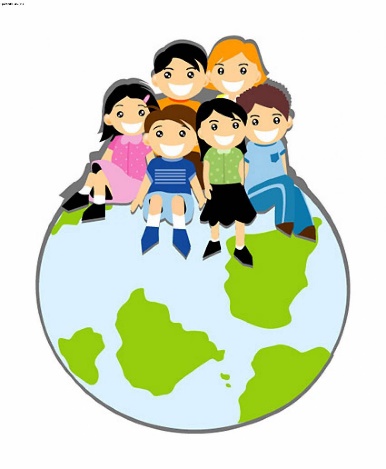 Основное содержание исследований, производимых детьми, предполагает формирование у них представлений:Дети 3-4 года: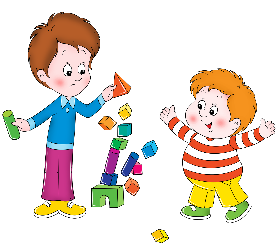 1. О материалах (песок, земля, глина, бумага, ткань, дерево).2. О природных явлениях (снегопад, ветер, солнце, вода; игры с ветром, со снегом; снег, как одно из агрегатных состояний воды; теплота, звук, вес, притяжение).3. О мире растений (способы выращивания растений из семян, листа, луковицы; проращивание растений - гороха, бобов, семян цветов).4. О способах исследования объекта (раздел "Кулинария для кукол": как заварить чай, как сделать салат, как сварить суп).5. Об эталоне «1 минута», «Время».6. О предметном мире: (одежда, обувь, транспорт, игрушки, краски для рисования, мебель, растения, животные).Дети 4-5 лет:1. О материалах (глина, дерево, ткань, бумага, металл, стекло, резина, пластмасса).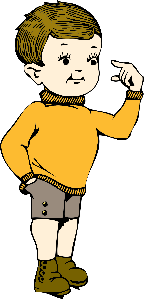 2. О природных явлениях (времена года, явления погоды, объекты неживой природы - песок, вода, снег, лёд; игры с цветными льдинками).3. О мире животных (как звери живут зимой, летом) и растений (овощи, фрукты, условия, необходимые для их роста и развития (свет, влага, тепло).4. О предметном мире (игрушки, посуда, обувь, транспорт, одежда и т. д.).5. О геометрических эталонах (круг, прямоугольник, треугольник, призма).6. О человеке (мои помощники - глаза, нос, уши, рот и т. д.).Дети 5-7 лет:1. О материалах (ткань, бумага, стекло, фарфор, пластик, металл, керамика, поролон).2. О природных явлениях (явления погоды, круговорот воды в природе, движение солнца, снегопад) и времени (сутки, день - ночь, месяц, сезон, год).3. Об агрегатных состояниях воды (вода - основа жизни; как образуется град, снег, лёд, иней, туман, роса, радуга; рассматривание снежинок в лупу и т. п.).4. О мире растений (особенности поверхности овощей и фруктов, их форма, цвет, вкус, запах; рассматривание и сравнение веток растений - цвет, форма, расположение почек; сравнение цветов и других растений).5. О предметном мире (родовые и видовые признаки - транспорт грузовой, пассажирский, морской, железнодорожный и пр.).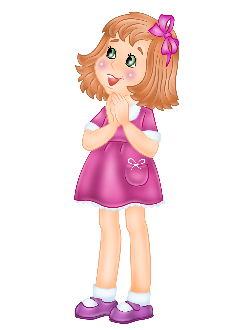 6. О геометрических эталонах (овал, ромб, трапеция, призма, конус, шар).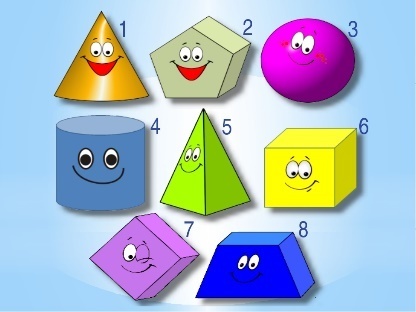 